Программагосударственного междисциплинарного экзамена по направлениям 09.03.03 – «Прикладная информатика», 38.03.05 - «Бизнес-информатика»на 2020/2021 уч. год1. Информационные системы и технологииМодели информационного пространства предприятия. Электронный документооборот.CALS-технологии.Системы класса MRP, MRPII, ERP.Системы класса CSRP.ЛИТЕРАТУРАБалдин, К. В. Информационные системы в экономике [Электронный ресурс]: учебник / Балдин К. В. -Москва: Дашков и К, 2015. - 395 с. - ISBN 978-5-394-01449-9: Б. ц. Книга находится в базовой версии ЭБС IPRbooks. УДК 334 ББК 65.29 Перейти к внешнему ресурсу http://www.iprbookshop.ru/24785Гагарина, Л. Г. Разработка и эксплуатация автоматизированных информационных систем [Текст]: Учебное пособие / Л. Г. Гагарина. - 1. - Москва: Издательский Дом "ФОРУМ" ; Москва : ООО "Научно-издательский центр ИНФРА-М", 2017. - 384 с. - ISBN 978-5-8199-0316-2 : Б. ц. УДК  004(075.32) ББК 32.973я723 Книга находится в базовой версии ЭБС "Znanium.com". Перейти к внешнему ресурсу http://znanium.com/go.php?id=612577Заботина, Н. Н. Проектирование информационных систем [Текст]: Учебное пособие / Наталья Николаевна Заботина. - Москва: ООО "Научно-издательский центр ИНФРА-М", 2013. - 331 с. - ISBN 978-5-16-004509-2 : Б. ц. УДК 681.3+681.5(075.8) ББК 32.973.26я73 Книга находится в базовой версии ЭБС "Znanium.com". Перейти к внешнему ресурсу http://znanium.com/go.php?id=3Шкундин, С. З. Теория информационных процессов и систем [Электронный ресурс] / С. З. Шкундин, В. Ш. Берикашвили. - Москва: Горная книга, 2012. - 475 с.: ил. - Библиогр.: с. 469-471. - ISBN 978-5-98672-285-6 : Б. ц. Книга находится в базовой версии ЭБС ЭБС "ЛАНЬ" Перейти к внешнему ресурсу  http://e.lanbook.com/books/element.php?pl1_id=66458Головицына, М. В. Информационные технологии в экономике [Электронный ресурс]: учебное пособие / Головицына М. В. - Москва: Интернет-Университет Информационных Технологий (ИНТУИТ), 2016. - 403 с. - Б. ц. Книга находится в базовой версии ЭБС IPRbooks. УДК 0 ББК 65.39 Перейти к внешнему ресурсу http://www.iprbookshop.ru/167032. Основы объектно-ориентированного программированияКачество ПО. Внешние и внутренние факторы.Модульность. Критерии. Правила. Принципы.Подходы к повторному использованию. Повторяемость. Требования к модульным структурам. Абстрактные типы данных. Ключевые концепции.Проектирование по контракту. Построение надежного ПО. Корректность ПО. Выражение спецификаций.Практические заданияДля заданной предметной области и указанного минимального списка характеристик построить средствами UML:диаграмму вариантов использования,диаграмму деятельности идиаграмму классов.Минимальный список характеристик может быть увеличен, а предлагаемый набор UML – диаграмм расширен.1. Предметная область ИС: ЗаказыМинимальный список характеристик: Фамилия, имя, отчество клиента, номер счета, адрес, телефон, номер заказа, дата исполнения, стоимость заказа, название товара, его цена и количество 2. Предметная область ИС: Договорная деятельность организацииМинимальный список характеристик:Шифр договора, наименование организации, сроки выполнения, сумма договора, примечания вид договора;номер, ФИО, адрес, телефон, должность, оклад сотрудников, сроки работы данного сотрудника по данному договору. 3. Предметная область ИС: Сеть магазиновМинимальный список характеристик:Номер, ФИО, адрес, телефон и капитал владельцев магазинов;номер, название, адрес и телефон магазина;номер, ФИО, адрес, телефон поставщика, а также стоимость поставки данного поставщика в данный магазин.4. Предметная область ИС: ГостиницаМинимальный список характеристик:Клиент, ФИО, паспортные данные, комментарий;Номер, количество человек, комфортность, цена;Клиент, номер, дата поселения, дата освобождения, примечание.5. Предметная область ИС: Курсы по повышению квалификацииМинимальный список характеристик:Специальность, отделение, количество студентов;ФИО, телефон, стаж;Преподаватель, группа, количество часов, предмет, тип занятия, оплата.ЛИТЕРАТУРА1. Мейер, Б. Объектно-ориентированное программирование и программная инженерия [Электронный ресурс]: учебное пособие / Мейер Б. - [Б. м.]: Интернет-Университет Информационных Технологий (ИНТУИТ), 2016. - Б. ц. Книга находится в базовой версии ЭБС IPRbooks. УДК 62 ББК 32.81 Перейти к внешнему ресурсу http://www.iprbookshop.ru/395523. Базы данныхРеляционная алгебра. Выборка. Проекция. Переименование атрибутов. Объединение. Пересечение. Разность. Декартово произведение. Естественное соединение. Свойства операций.Целостность реляционных баз данных по состоянию. Ограничения уровней атрибута, кортежа, отношения, базы данных. Правила поддержания ссылочной целостности.Реляционный язык запросов SQL. Реализация операций реляционной алгебры.Нормальные формы реляционных баз данных (1НФ, 2НФ, 3НФ).Реализация иерархической рекурсии в реляционной модели данных.Реализация сетевой рекурсии в реляционной модели данных.Реализация ассоциации в реляционной модели данных.Реализация обобщения в реляционной модели данных.Реализация композиции в реляционной модели данных.Реализация агрегации в реляционной модели данных.Практические задания1. Имеется следующий фрагмент базы данных:Поставщики	(КодПщ, Имя, Город)}Детали	(КодД, РодД, ...)}Поставки	(КодПщ, КодД})Написать выражение реляционной алгебры, позволяющее получить наименования поставщиков (Имя) и место их расположения (Город) в случае, когда поставщики не поставляют каких-либо деталей с родовым именем (РодД) ‘Болт’. При желании можно применить линейную форму представления запроса в виде набора операторов присваивания.2. Имеется следующий фрагмент базы данных:Курсы		(КодК, ИмяК)Организации	(КодО, ИмяО)Лекторы	(КодЛр, Ф, И, О, КодО)Лекции	(КодЛр, КодК, ДатаНач, ДатаКон)Предполагается, что лектор может участвовать в чтении лекций, не числясь в какой-либо организации из имеющегося списка организаций. Ключи (КодК, КодО и КодЛр) являются суррогатными. Напишите на псевдокоде операторы создания указанных базовых отношений и обоснуйте на содержательном уровне формулировку правил целостности.3. Имеется следующий фрагмент базы данных:Предметы	(КодП, ИмяП)Студенты	(NЗК, Ф, И, О, ...)Сессия	(КодП, NЗК, Оценка)Сформировать SQL-запрос, возвращающий ведомость с указанием номера зачетной книжки (NЗК), фамилии и инициалов студента (Фамилия И.О.) и оценки для предмета с наименованием (ИмяП) ‘БД’. Предполагается, что атрибуты Ф, И, О студента не допускают null-значений, не являются пустыми и не содержат начальных пробелов. Атрибут ИмяП является кандидатным ключом, то есть наименования предметов являются уникальными.4. Представить в третьей нормальной форме данные об организациях, их отделах и сотрудниках. Организации идентифицируются суррогатным ключом. Отделы уникально нумеруются в пределах организации. Сотрудники идентифицируются табельными номерами, уникальными в пределах организации.5. Построить реляционную модель, описывающую иерархическую подчиненность подразделений в организации. При этомПостроить презентационную диаграмму. Указать кратности и роли в связи.Построить ключевую диаграмму. Привести маркеры атрибутов ключей и указать кратности связей. Подразделения идентифицировать мнемокодами (обновление мнемокода является осмысленным). Какой вид связи устанавливается между подразделением и вышестоящим подразделением?Сформулировать и записать на псевдокоде декларативное правило поддержания ссылочной целостности. Обосновать на содержательном уровне выбор правила.Привести пример в табличной форме для организации, имеющей 6 подразделений со следующей структурой подчиненности: 1(2(3,4),5(6)).6. Построить реляционную модель, описывающую сетевую взаимосвязь документов по ссылкам. При этомПостроить презентационную диаграмму. Указать кратности и наименование связи.Построить ключевую диаграмму. Привести маркеры атрибутов ключей и указать кратности связей. Документы идентифицировать мнемокодами (обновление мнемокода является осмысленным).Сформулировать и записать на псевдокоде декларативные правила поддержания ссылочной целостности. Обосновать на содержательном уровне выбор правил.Привести пример в табличной форме для следующего случая перекрестных ссылок документов 1-4: 1(3,4), 2(1), 4(1,2,3).7. Построить реляционную модель, описывающую график встреч Заказчика с Исполнителем при необязательном участии Консультанта. При этомПостроить презентационную диаграмму. Указать кратности.Построить ключевую диаграмму. Привести маркеры атрибутов ключей и указать кратности связей. Участников встреч идентифицировать мнемокодами (обновление мнемокода является осмысленным). Какие виды связей используются?Сформулировать и записать на псевдокоде декларативные правила поддержания ссылочной целостности. Обосновать на содержательном уровне выбор правил.Привести пример в табличной форме.8. Построить реляционную модель, основанную на обобщенном понятии Учащийся и описывающую категориальные понятия Школьник, Студент и Аспирант. При этомПостроить презентационную диаграмму.Построить ключевую диаграмму. Привести маркеры атрибутов ключей и указать кратности связей. Для идентификации учащегося использовать значение суррогатного ключа. Какой вид связей используется?Сформулировать и записать на псевдокоде декларативные правила поддержания ссылочной целостности. Обосновать на содержательном уровне выбор правил.Привести пример в табличной форме.9. Построить реляционную модель, описывающую состав корпусов учебного городка (корпуса, их аудитории и буфеты). Ввести обобщенное описание буфетов (общее число посадочных мест и т.п.), так что корпус в этом смысле должен иметь не более одного буфета. При этомПостроить презентационную диаграмму.Построить ключевую диаграмму. Привести маркеры атрибутов ключей и указать кратности связей. Какой вид связей используется?Сформулировать и записать на псевдокоде декларативные правила поддержания ссылочной целостности. Обосновать на содержательном уровне выбор правил.Привести пример в табличной форме.10. Построить реляционную модель, описывающую маркированные компоненты автомобиля (двигатель, шасси). При этомПостроить презентационную диаграмму.Построить ключевую диаграмму. Привести маркеры атрибутов ключей и указать кратности связей. Списывание автомобиля предполагает списывание шасси, но не двигателя. Какие виды связей используются?Сформулировать и записать на псевдокоде декларативные правила поддержания ссылочной целостности. Обосновать на содержательном уровне выбор правил.ЛИТЕРАТУРАЩелоков, С. А.  Базы данных [Текст] / С. А. Щелоков. - Оренбург: ОГУ, Б. 2014 г.., - 298 с. - Б. ц. УДК 002.52    ББК 32.81 Книга находится в базовой версии ЭБС «Руконт». Перейти к внешнему ресурсу http://rucont.ru/efd/278638Агальцов, В. П. Базы данных [Текст]: Учебник: В 2 книгах Книга 2: Распределенные и удаленные базы данных / В. П. Агальцов. - 1. - Москва: Издательский Дом "ФОРУМ"; Москва : ООО "Научно-издательский центр ИНФРА-М", 2017. - 271 с. - ISBN 978-5-8199-0394-0 : Б. ц. УДК 004.6(075.8) ББК 32.973я73 Книга находится в базовой версии ЭБС "Znanium.com". Перейти к внешнему ресурсу http://znanium.com/go.php?id=64. Программная инженерия Понятие жизненного цикла программного обеспечения. Международный стандарт ISO/IEC 12207Тестирование программного обеспечения. Методы тестирования программ. Функциональное моделирование систем. Стандарт IDEF0.Понятие модели архитектуры программного обеспечения. Практические заданияДля узла ветвления: (x>z and a>b) разработать тесты, используя критерий покрытия условий.Для узла ветвления: (x>z and a>b) разработать тесты, используя критерий комбинаторного покрытия условий. Используя язык функционального моделирования IDEF0, разработать диаграммы A-0 и A0 функциональной модели для деятельности «Проектировать информационную систему».Используя язык функционального моделирования IDEF0, разработать диаграммы A-0 и A0 функциональной модели для деятельности «Разработать ПО».ЛИТЕРАТУРАЛипаев, В. В. Программная инженерия сложных заказных программных продуктов [Электронный ресурс]: учебное пособие / Липаев В. В. - Москва: МАКС Пресс, 2014. - 309 с. - ISBN 978-5-317-04750-4: Б. ц. Книга находится в базовой версии ЭБС IPRbooks. УДК 004.41(075.8) ББК 32.97Перейти к внешнему ресурсу http://www.iprbookshop.ru/27297Кознов, Д. В. Введение в программную инженерию [Электронный ресурс]: учебное пособие / Кознов Д. В. - Москва: Интернет-Университет Информационных Технологий (ИНТУИТ), 2016. - 189 с. - Б. ц. Книга находится в базовой версии ЭБС IPRbooks. УДК 0 ББК 32.97 Перейти к внешнему ресурсу http://www.iprbookshop.ru/166975. Вычислительные системы, сети и телекоммуникацииПредставление числовой информации в вычислительных машинах. Базисные операции процессора. Выполнение программ.Компьютерные сети. Типы компьютерных сетей.Коммутация пакетов и каналов.Структуризация сетей на основе масок. Технология бесклассовой междоменной маршрутизации CIDR.Обеспечение сетевой информационной безопасности. Поточное шифрование.Практические заданияКакое действительное число представляет комбинация 01101011 в двоичной нотации с плавающей точкой (под поле порядка числа отводится 3 бита)?Пусть IP-адрес некоторого узла подсети равен 198.62.12.67, а значение маски для этой подсети – 255.255.255.240. Определите класс адреса указанной подсети. Определите номер подсети. Какое максимальное число узлов может быть в этой подсети?Какое максимальное количество подсетей возможно организовать, если в распоряжении имеется сеть класса С? Какое значение должна при этом иметь маска?Какую долю всего множества IP-адресов составляют адреса класса А?  Класса B? Класса C?Если все коммуникационные устройства в приведенном ниже фрагменте сети являются концентраторами и коммутаторами Ethernet, но на каких портах появится кадр, если его отправил компьютер A компьютеру B? Компьютеру C? Компьютеру D? ЛИТЕРАТУРАОлифер В.Г., Олифер Н.А. Основы компьютерных сетей. – СПб.: Питер, 2009.Вычислительные системы, сети и телекоммуникации: учебное пособие. / А.П. Пятибратов, Л.П. Гудыно, А.А. Кириченко; под ред. А.П. Пятибратова. – М.: КНОРУС, 2013.Салий В.Н., Сагаева И.Д., Тяпаев Л.Б. Дискретная математика. Часть 1. – Lulu Publishing, 2013.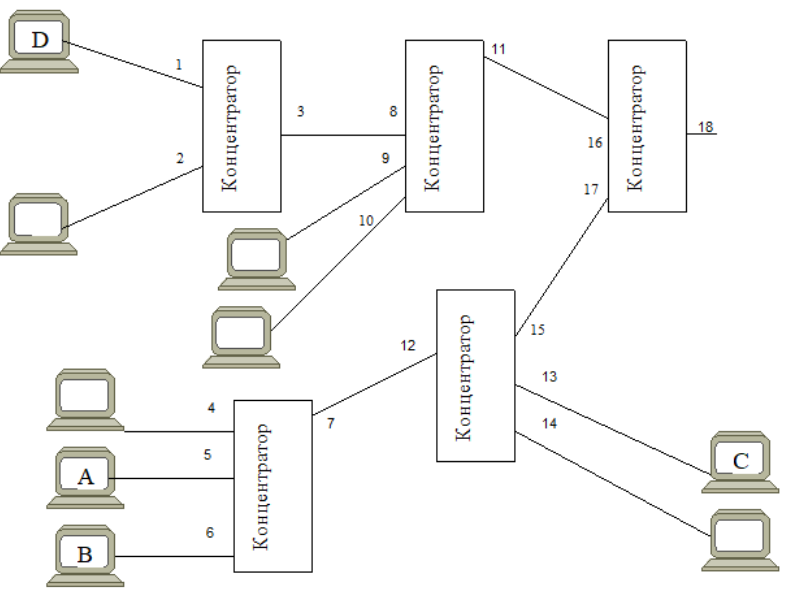 6. Интеллектуальные информационные системы Введение в экспертные системы. Определение и структура. Классификация систем, основанных на знаниях.Системы продукций. Компоненты системы продукций. Основной алгоритм системы продукций.Архитектура информационно-аналитической системы предприятия на основе хранилища данных. Системы Data Mining.Модели представления знаний. Семантические сети. Фреймы.Практические задания 1. Построить граф пространства состояний и проследить пошаговую работу алгоритма в глубину для системы продукций, множество правил которой приведено в таблице. Начальное состояние – A, целевое – X. 2. Построить граф пространства состояний и проследить пошаговую работу алгоритма поиска с возвратами для системы продукций, множество правил которой приведено в таблице. Начальное состояние – A, целевое – X. 3. Построить граф пространства состояний и проследить пошаговую работу алгоритма в ширину для системы продукций, множество правил которой приведено в таблице. Начальное состояние – A, целевое – X. 4. Реализовать на языке Lisp функцию, удаляющую из списка n-ый элемент.ЛИТЕРАТУРА1. Балдин К.В., Уткин В.Б. Информационные системы в экономике. – - Москва: Изд. центр "Академия", 2010. - 282 с.  - (Высшее профессиональное образование. Экономика и управление). -  ISBN 978-5-7695-6184-92. Сидоров С.П., Дудов С.И. Введение в интеллектуальные информационные системы. Учебно-методическое пособие. Саратов: Изд-во Сарат. ун-та, 2007. – 111 с. -  ISBN 978-5-292-03700-2. 7. Математические основы информационной безопасностиИспользование парольной защиты: подход к выбору пароля, способы снятия пароля, места применения паролей.Борьба с деструктивными программами: классификация деструктивных программ, виды угроз, противодействие.Криптографические протоколы аутентификации.Коды аутентификации сообщенийРежимы работы блочных шифровПрактические заданияИзобразить схему Файстеля, лежащую в основе большинства современных симметричных алгоритмов шифрования, объяснить преимущества, доказать корректность схемы.Составить программу (псевдокод), реализующую простейший алгоритм вычисления контрольной суммы (цифровой подписи) произвольного файла.Из двух строк (последовательностей) символов выделить сигнатуру максимальной длины. Рассказать об основных подходах к выбору сигнатур в антивирусах для поиска деструктивных программ.Описать любой асимметричный алгоритм шифрования, доказать его корректностьПривести структуру любого блочного алгоритма шифрования, доказать его корректность, обосновать основные параметры надежностиЛИТЕРАТУРАГафнер В.В. Информационная безопасность: учеб. пособие. – Ростов на Дону: Феникс, 2010. - 324 с. - ISBN 978-5-222-17389-3Борисов М. А. Особенности защиты персональных данных в трудовых отношениях. (Гриф УМО по дополнительному профессиональному образованию) М.: Книжный дом «ЛИБРОКОМ», 2013. — 224 с. — ISBN 978-5-397-03294-0.Борисов М. А., Романов О. А. Основы организационно-правовой защиты информации. (Гриф УМО по дополнительному профессиональному образованию). №2. Изд.3, перераб. и доп. М.: Книжный дом «ЛЕНАНД», 2014. — 248 с. — ISBN 978-5-9710-0837-8.Малюк А.А. Теория защиты информации. — М.:Горячая линия - Телеком, 2012. — 184 с. — ISBN 978-5-9912-0246-6.Щербаков А. Ю. Современная компьютерная безопасность. Теоретические основы. Практические аспекты. — М.: Книжный мир, 2009. — 352 с. — ISBN 978-5-8041-0378-2.8. Операционные системы, среды и оболочкиМежпроцессное взаимодействие, критерий отсутствия состязательности, классические реализации концепции критических областей на примере семафоров и мьютексов. Взаимоблокировка, условия Коффмана, критерий возникновения взаимоблокировки на графе Холта.Файловая система. Структура тома NTFS, файловые потоки, принципы хранения резидентных и нерезидентных файлов.Практические заданияЗапрограммируйте псевдокодом (синтаксически основанным на паскале или си) решение проблемы производителя и потребителя.Для файла, имеющего структуру, изображенную на рисунке, постройте регулярное выражение, фильтрующее строки, в которых имя сотрудника начинается на букву "R".Для ОС Linux задайте режим доступа к файлу, позволяющий владельцу файла чтение, запись и исполнение, группе — только чтение, прочим пользователям — ничего. Постройте соответствующий 8-чный код. Объясните, будет работать такой режим доступа, если установить его для каталога.ЛИТЕРАТУРАСовременные операционные системы [Текст] / Э. Таненбаум; пер. с англ.: Вильчинский, А. Лашкевич. - 3-е изд. - Санкт-Петербург: Питер, 2013. - 1115 с.: ил.; 24 см. - (Классика computer science). - Библиогр.: с.1108-1115. - Пер. изд.: Modern operating systems / Andrew S. Tanenbaum. - ISBN 978-5-496-00301-8 (в пер.)Операционные системы [Текст]: учебник / С. В. Синицын, А. В. Батаев, Н. Ю. Налютин. - М.: Изд. центр "Академия", 2010. - 296, [8] с. - (Высшее профессиональное образование. Информатика и вычислительная техника). - Библиогр.: с. 295 (15 назв.). - 978-5-7695-6672-1 (в пер.)Компьютерные сети [Текст]: [пер. с англ.] / Э. Таненбаум; пер. В. Шрага. - 4-е изд. - СПб.: Питер, 2011. - 991 с.: рис. - (Классика Computer Science). - Библиогр.: с. 952 - 970. - Пер. изд.: Computer Networks / Andrew S. Tanenbaum. - 4th Ed. - 2003. - ISBN 978-5-318-00492-69. Управление информационными ресурсамиРасширение классической реляционной модели: подтипы и супертипы сущностей, взаимоисключающие связи.Архитектура масштабных решений: секционирование таблиц, слои представлений, витрины данных.Архитектура масштабных решений: организация слоя программных абстракций на примере слоя абстракций БД.Паттерн «Периодические реквизиты».Паттерн «Промежуточные итоги».ЛИТЕРАТУРАГолицина О.Л., Максимов Н.В., Партыка Т.Л., Попов И.И. Информационные технологии: Учебник. — М.: ФОРУМ: ИНФРА-М, 2006.Programming Web Services with XML-RPC [Text] / Simon St. Laurent, Joe Johnston, Edd Dumbill -: O'Reilly Media, Inc., 2010, 213 с., ISBN 978-0-596-00119-3RESTful PHP Web Service. Samisa Abeysinghe -: Packt Publishing, 2008, 220 c., ISBN: 978-1-847-19552-4Компьютерные сети [Текст]: [пер. с англ.] / Э. Таненбаум ; пер. В. Шрага. - 4-е изд. - СПб.: Питер, 2011. - 991 с.: рис. - (Классика Computer Science). - Библиогр.: с. 952 - 970. - Пер. изд.: Computer Networks / Andrew S. Tanenbaum. - 4th Ed. - 2003. - ISBN 978-5-318-00492-6The Business Value of Agile Software Methods: Maximizing ROI with Just-in-time Processes and Documentation / David F. Rico, Hasan H. Sayani, Saya Sone -: J. Ross Publishing, 2009, 240 с., ISBN 978-1-604-27031-010. МатематикаНеобходимое условие локального экстремума (теорема Ферма).Формула Тейлора.Формула Ньютона – Лейбница.Практические заданияНайти точки локального экстремума функции .Разложить в ряд Тейлора функцию  в точке . Пользуясь найденным разложением найти сумму ряда .Вычислить интеграл .ЛИТЕРАТУРА1. Казиев В.М. Введение в математику и информатику. БИНОМ. Лаборатория знаний, Интернет-университет информационных технологий – ИНТУИТ. Ру, 2007.2. Практическое руководство к решению задач по высшей математике. Линейная алгебра. Векторная алгебра. Аналитическая геометрия. Введение в математический анализ. Производная и ее приложения [Текст] : учеб. пособие / И. А. Соловьев [и др.]. - 2-е изд., испр. - СПб. ; М. ; Краснодар : Лань, 2009Утверждена на Ученом Советемеханико-математического факультета СГУ15. 10. 2020 г. (протокол № 2)Декан механико-математического факультета, к.ф.-м.н., доцент___________________         А.М. ЗАХАРОВПредседатель научно-методической          комиссии, к.ф.-м.н. __________________    С.В.ТЫШКЕВИЧПравилоУсловиеДействиеR1BDR2ABR3ACR4CXПравилоУсловиеДействиеR1BDR2ABR3ACR4CXПравилоУсловиеДействиеR1BDR2ABR3ACR4CX